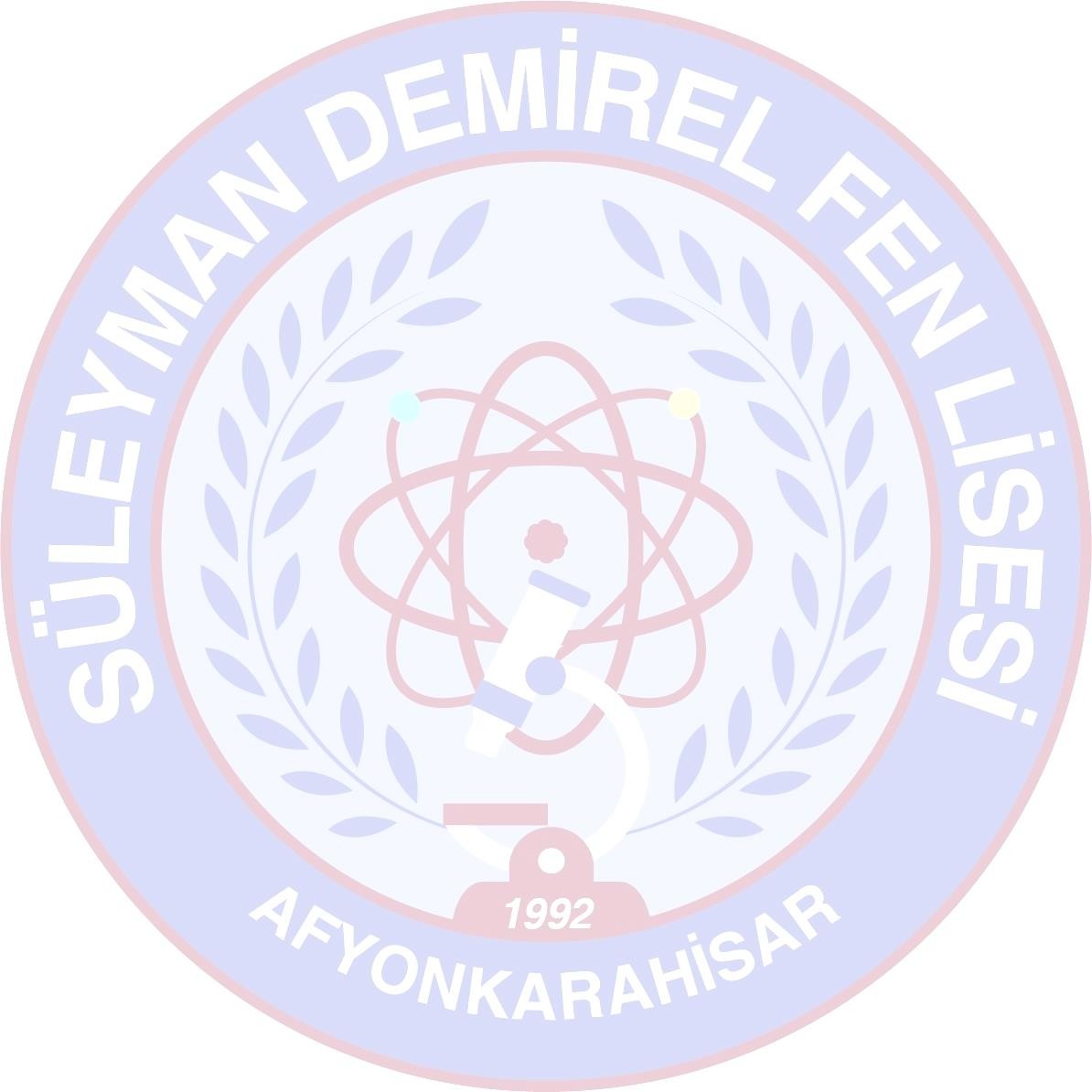 PANSİYONA KAYIT YAPTIRACAK ÖĞRENCİ VELİLERİNİN DİKKATİNEÖğrenciniz okul pansiyonunda kalmaya hak kazanmış ise pansiyon kaydının kesinleşebilmesi için 2023-2024 eğitim öğretim yılı başında mutlaka öğrenci ile birlikte okula gelerek pansiyon kaydı ile ilgili evrakları imzalamalısınız. Aşağıdaki evrakları eksiksiz olarak doldurup okul idaresine teslim etmedikçe öğrencinizin kaydı tamamlanmış olmaz.Evrakları tam olmayan ve kayıt süresi içerisinde başvurmayan öğrenciler pansiyon hakkını kaybederler.PANSİYONA KAYIT İÇİN GEREKLİ EVRAKLAR2 ADET VESİKALIK FOTOĞRAF-NÜFUS CÜZDANI FOTOKOPİS(ÖĞRENCİ VE VELİSİNİN)İ-100 TL’LİK POSTA PULUEK-1 AİLE MADDİ DURUM BELGESİ VE EKLERİ (PARASIZ YATILILIK İÇİN GEREKLİDİR)2023-2024 EĞİTİM ÖĞRETİM YILINDA OKUL DEĞİŞTİRME CEZASI ALMADIĞINA DAİR BELGESAĞLIK RAPORU “YATILI OKUMASINA ENGEL RAHATSIZLIĞI YOKTUR”     İBARESİ TAŞIYAN.ÖĞRENCİNİN ADINA İKAMETGÂH (YERLEŞİM YERİ) BELGESİ (VELİNİN E- DEVLETİNDEN ALINACAKTIR)AİLE NÜFUS KAYIT ÖRNEĞİ (VELİNİN E- DEVLETİNDEN ALINACAKTIR)OKUL İDARESİNCE İSTENEN DİĞER BELGELERParasız Yatılılık Başvuru FormuParalı Yatılılık Başvuru Formu 3- EK 1 Aile Maddi Durum Bildirimi 4- EK1 AçıklamaÇarşı İzni DilekçesiHafta Sonu İzin Dilekçesi 7-Veli Sorumluluk Formu 8-Pansiyon MukaveleÖğrenci Tanıma FormuPansiyon Kuralları Kabul Belgesi 11-Veli-Okul Sözleşmesi12-Öğrenci- Okul Sözleşmesi 13- Malzeme Zimmet Tutanağı 14 -Disiplin Durum Dilekçesi 15-Paralı Yatılı Taksitleri16-Öğretmen Çocuğu Kontenjan Dilekçesi 17-Veli – İdareci Vekaleti18-Malzeme Listesi (2 paket A/4 fotokopi kağıdı-1 Düzüne Çatal-1 Düzüne Kaşık- 1 Düzüne Plastik kulplu çay barağı.)SÜLEYMAN DEMİREL FEN LİSESİ MÜDÜRLÜĞÜNE2023-2024 Eğitim-Öğretim yılında okulunuz …….……. Sınıfı	Numaralı……………………………………………….……………….………’ın okulunuza ait pansiyonda Devlet Parasız Yatılı olarak kalmasını istiyorum.Pansiyon kaydı için gerekli olan belgeler, müdürlüğünüzce oluşturulacak komisyonca değerlendirilmesi için ekte sunulmuştur. Pansiyon kontenjanı dâhilinde yapılacak değerlendirme sonucunda, komisyonun vereceği karara uyacağımı ve herhangi bir itirazda bulunmayacağımı taahhüt ediyorum.Gereğini bilgilerinize arz ederim.Adres:	………/…	/2023İmza:Veli Adı, Soyadı:Veli Cep Telefonu: Öğrenci Cep Tel:SÜLEYMAN DEMİREL FEN LİSESİ MÜDÜRLÜĞÜNE……………………. TC kimlik numaralı oğlum/kızım	/…………………………………….Okulunda	Sınıfında eğitim görmektedir.2023-2024 Eğitim-Öğretim yılında okulunuza ait pansiyonda Paralı Yatılı olarak kalmasını İstiyorum. Pansiyon kaydı için gerekli olan belgeler, müdürlüğünüzce oluşturulacak komisyonca değerlendirilmesi için ekte sunulmuştur. Pansiyon kontenjanı dâhilinde yapılacak değerlendirme sonucunda, komisyonun vereceği karara uyacağımı ve herhangi bir itirazda bulunmayacağımı taahhüt ediyorum. Pansiyon taksitlerini zamanında yatıracağımı, yatırmadığım takdirde öğrencimin yurttan çıkarılmasına itiraz etmeyeceğimi taahhüt ediyorum.Gereğini bilgilerinize arz ederim.Adres:	………/…	/2023İmza:Veli adı, soyadı:Veli Cep Telefonu: Öğrenci Cep Tel:ÖĞRENCİ AİLESİNİN MADDİ DURUMUNU GÖSTEREN BEYANNAME(EK-1)Aile maddi durumumun yukarıdaki beyannamede belirttiğim şekilde olduğunu beyan eder, velisi bulunduğum........................................................................ Okulu/Lisesi	sınıfı öğrencilerinden.......................................... oğlu/kızı....... .... No’lu .......................................’ın	yılı parasız yatılılıkve bursluluk sınavlarına kabulünü arz ederim..*....... /…./2023Velisinin Adı Soyadı İmzasıBaşvuran öğrencininAdı - Soyadı	:...............................................Adresi	:..........................................................................................................SÜLEYMAN DEMİREL FEN LİSESİMÜDÜRLÜĞÜNEVelisi bulunduğum okulunuz öğrencisi	’nınokulunuzda okuyacağı süre içerisinde evci iznini kullanmadığı haftalarda okul idaresinin veya nöbetçi öğretmenin uygun göreceği saatlerde hafta içi veya cumartesi pazar günleri ile diğer tatillerde ihtiyaçlarını karşılamak için okul dışına, çarşı iznine çıkmasını talep ediyorum. Dışarıya çıktığı gün ve saatlerde doğacak her türlü idari ve hukuki sorumluluğu kabul ediyorum.Gereğini bilgilerinize arz ederim.Adres:	…../…   /2023…………………………… Öğrenci VelisiYukarıda bulunan imzanın	’a ait olduğunu onaylarım.ONAYLAYANINAdısoyadı	:Unvanı	:İmza	:Mühür	:SÜLEYMAN DEMİREL FEN LİSESİMÜDÜRLÜĞÜNEÖĞRENCİNİNAdı Soyadı	:Doğum Yeri	:Doğum Tarihi	:Cep Telefonu	:VELİSİNİNAdı Soyadı	:Mesleği	:Ev Telefonu	:İş Telefonu	:Cep Telefonu	:Ev Adresi	:İş Adresi	:Velisi bulunduğum………………………………….……………………………..…………’nın hafta sonu tatilini okul idaresinin belirlediği hafta sonu izin çizelgesinde belirtilen tarihlere uygun olarak cuma günleri saat 15.30’dan pazartesi günleri saat 08.00’a kadar yukarıda belirttiğim adreste geçirmesine müsaade ediyor, öğrencimi zamanında okulda bulundurmayı  taahhüt  ediyorum.Öğrencimin hafta sonu iznine çıkacağı günlerde tarafımdan okuldan alınmadığı zamanlarda kendi başına okuldan ayrılmasını ve yolculuk yapmasını kabul ediyorum. Doğabilecek tüm sorumlulukları kabul ediyorum.Bilgilerinize arz ederim.…../……/2023……………………………. Öğrenci VelisiSÜLEYMAN DEMİREL FEN LİSESİ ÖĞRENCİ VELİSİ SORUMLULUK FORMUÖĞRENCİNİNAdı ve Soyadı	: .....................................................................Doğum Yeri ve Tarihi	:…………………………………………………………………..BABASININAdı Soyadı	: .....................................................................İş adresi ve Telefon No :	Ev adresi ve Telefon No	Ölü veya Sağ   Olduğu     :…………………………………………………………………..VELİSİNİNAdı ve Soyadı	İşadresi ve Telefon No	Evadresi ve Telefon No : ………………………………………………………………….SÜLEYMAN DEMİREL FEN LİSESİ’ne kayıt yaptırdığım .................kızı/oğlu	’ ın veliliğini aşağıda belirttiğim tümşartlar içinde kabul ediyorum.Öğrencimin okula devam durumu, dersleri, sağlığı ve genel davranışları ile yakından ilgileneceğim.Okul ve Pansiyon idaresi tarafından, kanun ve yönetmeliklerle belirlenen tüm kurallara öğrencimin uymasını sağlayacağım.Okul idaresi tarafından istenen bilgi ve belgeleri zamanında teslim edeceğim. 4-	Okul Aile Birliği toplantılarına katılacağım.5-	Okul ve Pansiyon idaresince yapılan çağrılara en kısa sürede cevap vereceğim.……/……/2023………………………………….Öğrenci Velisi	Yukarıdaki imza	’ aittirPansiyon Müdür YardımcısıSÜLEYMAN DEMİREL FEN LİSESİÖĞRENCİ - VELİ - OKUL MUKAVELESİDİR1-  Yurda giriş ve çıkışlarda izin alacağım. 2-  Yurda yatılı arkadaş getirmeyeceğim.3-  Resmi tatil ve hafta sonu tatillerinde kesinlikle izin alacağım. Bu tatiller dışında izin istemeyeceğim. 4-   Velimin dilekçeyle müsaade ettiği adresler dışında herhangi bir yerde kalmayacağım.Yurt idaresine haber vermeden yemekli misafir ve ziyaretçi kabul etmeyeceğim.Yurda yiyecek ve içecek getirmeyeceğim. Yatakhaneye, etüde bunları koymayacağım.Kahvaltı ve yemek saatlerinde hazır bulunacağım. Saati dışında yemekhaneye girmeyeceğim.Vaktinden sonraya kalırsam hiçbir hak talep etmeyeceğim.Etütler başlamadan önce yurtta hazır olacağım. Zamanında girip çıkacağım. Gürültü ve huysuzluk yapmayacağım.Kendimin ve yurdun eşyalarını tertipli ve düzenli kullanacağım, onlara zarar vermeyeceğim, zarar vermiş isem derhal ödeyeceğim.Yurdun disiplinini bozan davranışlarda bulunmayacağım, bozanları görürsem hemen idareye haber vereceğim.Yurtta çevremi rahatsız edecek her türlü davranıştan sakınacağım. İdarece verilen nöbetleri tutacağım.(Kat, Yemekhane)Yatma zamanı dışında odamda dahi olsa yatak kıyafetiyle dolaşmayacağım, yat saatine geç kalmayacağım.Yatağımı terk ederken yatağım düzelmiş, eşyalarım yerleştirmiş, resmi veya gayri resmi denetime hazır bir şekilde bırakacağım.Ders çalışmalarımı etüt salonunda yapacağım.Müsaade edilen yer dışında çamaşır asmayacağım. Elektrikli aletler kullanmayacağım. 17- Sıhhi ve milli olmayan her şeyi terk edeceğim. ( Sigara içmek, içki kullanmak, sesli müzik vb. gibi) 18- Yurt ödemelerini zamanında ve düzenli bir şekilde ödeyeceğim.19- Resmi ve gayri resmi bilgi ve bilgeleri istenen süre içinde eksiksiz olarak yerine getireceğim. 20- Yurtta ideolojik ve siyasi hareket ve davranışlarda bulunmayacağım.Yurtta kullanmak üzere bana verilen eşyaları giderken aynen ve sağlam olarak teslim edeceğim. Tahrip etmişsem tazmin edeceğim.İdarece tarafıma verilen kimlikleri kullanacağım. 23- Banyo gününde banyomu yapacağım.Yurt personeli ve arkadaşlarıma karşı saygılı olacağım.İdarece tespit edilip ilan edilecek diğer hususlara ve PANSİYON TALİMATNAMESİ ne uyacağım.EĞER YUKARIDA OKUDUĞUM ve KABULLENDİĞİM BU KURALLARDAN HERHANGİ BİRİSİNİ YERİNE GETİRMEZSEM VEYA İHMAL EDERSEM İDARENİN VERECEĞİ KARARI SAYGIYLA KARŞILAYIP KABUL EDECEĞİMİBİLDİRİYORUM. BU SÖZLEŞMEYİ KENDİ İSTEĞİMLE İMZALIYORUM. ……./	/2023ÖĞRENCİNİN	VELİSİNİN	.Adı Soyadı:	Adı Soyadı :İmzası	:	İmzası	:Okul No :	Telefon No :Pansiyon Müdür Yardımcısı	Okul MüdürüORTA ÖĞRETİM KURUMLARI YÖNETMELİĞİNİN DİSİPLİN HÜKÜMLERİ SAKLI KALMAK KAYDIYLA SÜLEYMAN DEMİREL FEN LİSESİ ÖĞRENCİLERİNİN PANSİYONDA UYMAKLA YÜKÜMLÜ OLDUKLARI HUSUSLAR AŞAĞIYA ÇIKARILMIŞTIR.MEB tarafından kabul edilen ve kabul edilecek pansiyon yönetmeliklerine ve bu yönetmeliklere uygun olarak hazırlanan Afyonkarahisar Süleyman Demirel Fen Lisesi Talimatnamesinde belirtilen uygulamalara uyacağım.Pansiyon ilan panolarını sık sık okuyacağım, ayrı bir uyarıya meydan vermeden ilanları kendim takip edeceğim.Yurt binasında duvarlara, kapılara, demirbaş eşya üzerine yazı yazarak, işaret ve şekiller çizerek zarar vermeyeceğim, zarar verdiğim takdirde ‘MEB Ortaöğretim Kurumları Yönetmeliği Disiplin Hükümleri’ ne göre kasıtlı zarar vermekle ilgili işlem yapılması gerektiğini biliyor ve kabul ediyorum.Yurt giriş-çıkış saatlerine uyacağım, yoklama saatlerinde hazır bulunacağım.Pansiyon yemekhanesinde yemek alırken oluşan sırada sınıf farkı gözetmeden, arkadaşlarımın önüne geçmeyeceğim.Yemekhane ve pansiyon birimlerinde çalışan yardımcı personele saygılı davranacağım.Bıçak, çatal-kaşık, bardak tabak gibi yemekhane demirbaş eşyalarını yemekhane dışına çıkarmayacağım.Yemekhanede verilen yemek ve meyveleri yemekhanede yiyip, odalara ekmek ve yiyecek çıkarmayacağım.Vakit çizelgesinde belirtilen saatlerde yemekhanede bulunacağım, yemekhanenin mutfak kısmına girmeyeceğim.Odamda yurt öğrencisi olsa bile hiçbir kimseyi yatılı misafir olarak barındırmayacağım.Eşyalarımın çalınması veya kaybolması halinde sorumluluk kendime aittir.Yatağımı ve nöbetçi olduğumda odamı düzeltilmiş vaziyette bulunduracağım.Oda içerisinde herhangi bir yerde ve elbise dolaplarında kokulu, akıcı ve bozulabilecek yiyecek maddeleri bulundurmayacağım.Etütlere katılmadığım veya etüt huzurunu bozduğum takdirde hakkımda tutanak tutulacağını ve bu tutanaklarla ‘Ortaöğretim Kurumları Yönetmeliği’ne göre işlem yapılması gerektiğini biliyorum.Etütlerde yanımda kesinlikle telefonumu açık bulundurmayacağım,mp3 vb. araçlarla müzik dinlemeyeceğim, etütlerdeki zaman çizelgesine uyacağım.Okulun elektrik, ısınma düzeniyle tamir maksadıyla da olsa oynamayacağım, zorunlu hallerde sorumlu ve görevlilere anında bilgi vereceğim.Yurt içerisinde elektrikli alet (şarj aleti ve saç kurutma makinesi hariç) kullanmayacağım ve bu kullanım sebebiyle ortaya çıkacak zararları üstleneceğim.Kişilerle olan iletişimlerimde kaba ve saygısız davranmayacağım, çevremi temiz tutacağım, gürültü yapmayacağım, başkalarını rahatsız edecek şekilde ve yüksek tonda müzik dinlemeyeceğim ve TV izlemeyeceğim ve aynı şekilde herhangi bir müzik aletini çalmayacağım ve yine yüksek sesle şarkı söylemeyeceğim.Genel örf, adet ve görgü kurallarına uyacağım, yurt odasını ve diğer bölümleri temiz ve düzenli tutacağım.Çöpleri ve atık maddeleri yerlere ve özellikle pencerelerden dışarıya atmayacağım.Yanımda maddi değeri yüksek eşya, yüklü miktarda para bulundurmayacağım.Dolabımda reçeteli veya reçetesiz ilaç bulundurmayacağım.Yurt binası ve okul bahçesi içinde alkollü içecek, uyuşturucu ve uyarıcı madde kullanmayacağım, bulundurmayacağım ve alkollü yurda gelmeyeceğim.Kumar olarak tanımlanan her türden oyunları oynamayacağım ve yine bu oyunları bulundurmayacağım.Yurt sınırları içerisinde, bahçesinde ve avlusunda sigara içmeyeceğim.Genel ahlaka aykırı resim afiş ve yayınları ( cd, dergi vs.) yurtta bulundurmayacağım.Odada geçirilen zaman dışında herkesin ulaşabileceği yerlerde cep telefonu, değerli eşya ve takı gibi malzemeleri bulundurmayacağım, kaybı durumunda sorumluluğun tamamen kendime ait olduğunu bileceğim.Cep telefonumu ders ve etüt saatlerinde tamamen kapatacağım, pansiyonda kalan öğrenciler ve görevlilerin ve pansiyon alanlarının görüntü ve ses kaydını yapmayacağım. Gece 24.00’ten sonra cep telefonumu kapalı tutulacağımı kabul ediyorum.Okulun ödeme gücünü aşan elektrik ve su sarfiyatının önlenmesi için anahtar ve muslukların kullanılmadığı durumlarda kapatacağım.Pansiyon binası ve tamamlayıcı kısımlardaki eşyaları özenle kullanacağım. Kurumun ve arkadaşlarımın eşyalarına verdiğim her türlü zararı, itiraz etmeden ödeyeceğim. Yaz tatiline giderken okul ve pansiyonda bana zimmet edilen eşyaları (yatak, dolap, ranza, ayakkabı dolabı vb) teslim aldığım gibi bırakacağım, herhangi bir hasar verdiğimde yerine yenisini alacağım veya parasını ödeyeceğim.Ders saatleri içerisinde değişik nedenlerle pansiyona girmeyeceğim.Yatakhane kısmına veliler de dahil hiçbir ziyaretçiyi kabul etmeyeceğim, veli veya ziyaretçilerle okul girişinde, kantin de veya okul idaresinin belirlediği yerlerde görüşeceğim.Okulda ve pansiyonda asılı iş güvenliği talimatlarına uyacağım.Amacı dışında yangın zilini çalmayacağım ve yangın zili ile oynamayacağım. Acil çıkış kapılarını acil durumlar dışında kullanmayacağım.Televizyon odası ve bilgisayar odasını belirlenen kurallar içinde kullanacağım.Belletici öğretmenlerimin vereceği talimatlara uyacağım.Çarşı iznine çıkarken çarşı izin defterini imzalayacağım, durumu belletici öğretmene bildireceğim. İzinsiz ayrılırsam ‘MEB Ortaöğretim Kurumları Yönetmeliği’ne göre işlem yapılmasını kabul biliyorumHafta sonu ve bayram izinlerine çıkarken evci izin formunu doldurmadan ve evci izin belgesi almadan pansiyondan ayrılmayacağım. Hafta içi izinsiz pansiyonu terk etmeyeceğim. İzinsiz ayrıldığım takdirde her türlü sorumluğu ve disiplin işlemini kabul ediyorum. Evci iznine, pansiyon idaresinin izin verdiği zamanlarda çıkacağım. Pansiyon idaresinin izin vermediği durumlarda evci iznine çıkmayacağım.Okul idaresince hazırlanan tüm talimatnamelere uyacağım ve talimatlara göre hareket edeceğim. Talimatlara uymamaktan kaynaklanan her türlü sorumluluğu ve disiplin işlemini kabul ediyorum.Verdiğim adres veya telefonda meydana gelecek değişiklikleri en kısa zamanda yurt idaresine bildireceğim.Pansiyonla ilgili hizmetlerin okul idaresince oluşturulan talimatname hükümlerine göre yapılmasını sağlayacağım.Okudum Anladım Kabul Ediyorum.Öğrenci Adı Soyadı : İmzası		:(Veli Sözleşmesi) TCAFYONKARAHİSAR VALİLİĞİSÜLEYMAN DEMİREL FEN LİSESİ MÜDÜRLÜĞÜVelisi bulunduğum …….. sınıfı, ….……..nolu	nınokulunuz pansiyonunda parasız / paralı yatılı olarak kalmasını istiyorum. Yatılılığa kabul edildiği takdirde aşağıdaki yazılı maddeleri kabul ediyorum.Velinin Yurt İdaresine Karşı SorumluluklarıÖğrencimin, MEB tarafından kabul edilen ve kabul edilecek pansiyon yönetmeliklerine ve bu yönetmeliklere uygun yapılan her türlü uygulamaya uymasını sağlayacağım.Veli toplantılarında çoğunlukla alınan her tür karara, pansiyon iç yönergesindeki kararlara katılacağım.Kurum eşyalarına, arkadaşlarının eşyalarına verdiği her tür zararı, itiraz etmeksizin ödeyeceğim.Verdiğim adres veya telefonda meydana gelecek değişiklikleri mümkünse aynı gün, değilse ertesi okul ve yurt idaresine bildireceğim.Pansiyon idaresi tarafından öğrenci aracılığı ile, resmi yazı ile, sabit telefonla, cep telefonuyla veya cep telefonu mesajı ile çağrıldığımda en kısa zamanda geleceğim.Bakanlıkça ve idarece yasaklanan maddeleri, reçeteli veya reçetesiz ilaçları, makyaj malzemesi niteliğindeki ruj, rimel, göz kalemi, kirpik kırıştırıcısı, vb. malzemeyi öğrencimin üzerinde ve yanında bulundurmaması gerektiğini biliyorum.Yurdun ziyaret saatleri dışında önemli bir durum olmadıkça ziyaret için öğrenciyi çağırmayacağım, etüt saatlerinde öğrencime telefon açmayacağım. Etüt saatlerinde cep telefonunun açık olmasının yasak olduğunu biliyorum. Öğrencimin uymasını sağlayacağım.Öğrencimin rahatsızlanıp hastaneye gönderilmesi durumunda, saatine bakmaksızın ilgileneceğim. Hastane dönüşünde ambulans hizmetlerinin verilmediğini, dönüş için ücret söz konusu ise ödeyeceğimi biliyorum, kabul ediyorum.Öğrencimin hafta sonu izinlerini ilişikteki formda verdiğim adreste geçirmesini, verdiğim adreste herhangi bir sorun olursa yasal sonuçlarını, öğrencimin idareden gizli başka bir adreste kalması halinde meydana gelecek kanuni sorumlulukları kabul ediyorum.Öğrencimin yurtta kalırken yemekhane, yatakhane, etüt salonları ve okulda nöbetçilik yapacağını biliyorum, nöbetlerin tutulmamasının disiplin suçu olduğunu biliyor ve kabul ediyorum.Öğrencimdeki bütün rahatsızlıkları doğru ve açık bir şekilde yurt idaresine bildireceğim. Önceden var olan ve beyan etmediğim ancak daha sonra ortaya çıkan rahatsızlık neticesinde öğrencimin yurtta kalması sakıncalı olursa öğrencimi yurttan alacağımı, yasal sonuçlarına katlanacağımı biliyor ve kabul ediyorum.(Paralı kalanlar için) Yurt taksitlerinin bir peşin, üç taksit halinde ve Kasım, Şubat, Nisan aylarında ayın son iş gününe kadar ödenmesi gerektiğini, belirtilen tarihlerde ödemediğim takdirde öğrencimin yurttan kaydının silineceğini biliyorum ve kabul ediyorum.Yurt İdaresinin Veliye Karşı SorumluluklarıYukarıdaki maddeleri kabul eden ve uygulayan velilerimizin çocuklarına, yurtta kaldıkları süre içerisinde hiçbir ayrım yapılmadan “Türk Milli Eğitiminin Temel Amaçlarında belirtilen esaslar doğrultusunda; rahat, huzurlu, hijyenik bir ortamda eğitim ve öğretim hizmeti verilecektir.…. / …. / 2023Velinin Adı – Soyadı İmzası(Pansiyon Öğrenci Sözleşmesi)TC AFYONKARAHİSAR VALİLİĞİSÜLEYMAN DEMİREL FENLİSESİ MÜDÜRLÜĞÜÖğrencinin Yurt İdaresine Karşı SorumluluklarıMEB tarafından kabul edilen ve kabul edilecek pansiyon yönetmeliklerine ve bu yönetmeliklere uygun yapılan her türlü uygulamaya uyacağım. İlan tahtasını sık sık okuyacağım, ayrı bir uyarıya meydan vermeden ilanları kendim takip edeceğim. Pansiyon Talimatnamesine Uyacağım.MEB ve Pansiyon Talimatnamesine göre yasaklanan nitelikli cep telefonunu, maddi değeri yüksek eşyayı, öğrenci harçlığı limitinin üstünde parayı, reçeteli veya reçetesiz ilaçları, makyaj malzemesi niteliğindeki ruj, rimel, göz kalemi, kirpik kırıştırıcısını, vb. malzemeyi çantamda, valizimde, dolabımda bulundurmayacağım.Etüt saatlerinde cep telefonumun açık olmasının suç olduğunu, cep telefonumdaki mesajlardan sorumlu olduğumu, telefonumu başkalarına kullandırmayacağımı, cep telefonumun hat numarasını yurt idaresine vermem gerektiğini biliyorum.Kurumun, arkadaşlarımın eşyalarına verdiğim her tür zararı, itiraz etmeksizin ödeyeceğim.Verdiğim adres veya telefonda meydana gelecek değişiklikleri mümkünse aynı gün, değilse ertesi okul ve yurt idaresine bildireceğim.Yurdun bahçesinin dışına dahi izinsiz çıkmayacağım. Her nereye gidersem gideyim kesinlikle izin alacağım. İzin almadan yurdun bahçesinin dışına bile çıkmamın yasak olduğunu biliyorum.Hastalandığımda yurt idaresine haber vereceğim, doktorun verdiği ilaçları yurt idaresine teslim edeceğim.Evci izinlerimi formda belirttiğim adreste geçireceğim, velimin izni olmadan bir yere asla gitmeyeceğim. Çarşı izni için, dershane için yurt idaresine yaptığım beyanların sonucunu şimdiden kabul ediyorum.Yemekhane, yatakhane, etüt salonları ve okulda nöbetçilik yapacağımı, nöbetlerin tutulmamasının disiplin suçu olduğunu biliyor ve kabul ediyorum.(Paralı kalanlar için) Yurt taksitlerinin yılda biri peşin, üç taksit halinde ve Kasım, Şubat, Nisan aylarının en geç 30’una kadar ödendiğini, belirtilen tarihlerde ödemediğim takdirde yurttan kaydımın silineceğini biliyorum ve kabul ediyorum.Yurt İdaresinin Öğrenciye Karşı SorumluluklarıYukarıdaki maddeleri kabul eden ve uygulayan öğrencilerimize, yurtta kaldıkları süre içerisinde hiçbir ayrım yapılmadan “Türk Milli Eğitiminin Temel Amaçları”nda belirtilen esaslar doğrultusunda; rahat, huzurlu, hijyenik bir ortamda eğitim ve öğretim hizmeti verilecektir.…. / …. / 2023Öğrencinin Adı – Soyadı İmzasıSÜLEYMAN DEMİREL FEN LİSESİ MÜDÜRLÜĞÜNE(Pansiyon Demirbaş Eşya Taahhütnamesi)2023-2024 Eğitim Öğretim yılında ……. / …… sınıfı	numaralı yatılı öğrenciniz………………………………………………………………………….’….. velisi olarak ben aşağıda cinsi / miktarı ve nitelikleri yazılı demirbaş eşyaları sağlam olarak ilgiliden teslim aldım.İlgili memura sağlam olarak teslim etmeyi, demirbaş eşyada meydana gelebilecek zarar ve ziyanı tespit olunan o günün rayiç bedeli üzerinden ödemeyi ve aynı olarak yerine koymayıtaahhüt ediyorum.	…… /	/ 2023VELİNİN :Adı Soyadı	:İmza	:Adres	:Telefon	:ÖĞRENCİNİN:Adı Soyadı	:İmza	:Pansiyon No:DEMİRBAŞ EŞYANINPansiyon Müdür Yardımcısı	UYGUNDUR……../…….../2023Okul MüdürüSÜLEYMAN DEMİREL FEN LİSESİ MÜDÜRLÜĞÜNEOkulunuz……...sınıfından……..   numaralı…	’nınvelisiyim. Öğrencimi Süleyman Demirel Fen Lisesi Pansiyonuna kaydettirebilmem için, Millî Eğitim Bakanlığı İlköğretim ve Ortaöğretim Kurumları Burs, Parasız Yatılılık ve Sosyal Yardımlar Yönetmeliği gereğince, öğrencimin okul değiştirme veya daha ağır bir disiplin cezası almadığını gösterir belge istenmektedir. Gerekli belgelerin tanzim edilerek tarafıma verilmesini istiyorum.Bilgilerinize arz ederim....../ ..... / 2023Adres :İmzası	: ...................................Velinin Adı Soyadı :.....................................Velinin T.C. Kimlik Numarası: ...............................Cep Telefonu :TCAFYONKARAHİSAR VALİLİĞİSÜLEYMAN DEMİREL FENLİSESİ MÜDÜRLÜĞÜSAYIN VELİVelisi bulunduğunuz ........................................................................’nın paralı yatılı taksitlerini aşağıda belirtilen şartlar dahilinde ödemeniz gerekmektedir.Paralı yatılı öğrencilerden her yıl içinde bulunulan mali yılın merkezi yönetim bütçe kanununda belirtilen ücret alınır. Parasız yatılı öğrencilerin pansiyon ücretleri ise aynı miktar üzerinden Devlet tarafından karşılanır.Paralı yatılı öğrencilerin pansiyon ücretleri ilk taksiti kayıt sırasında, diğer taksitleri ise kasım, şubat ve nisan aylarının son işgününe kadar olmak üzere dört taksitte ödenir.Taksitini zamanında ödemeyen öğrencinin pansiyonla ilişiği kesilir.Ders yılı süresince paralı yatılı öğrenci alınabilir. Herhangi bir taksit devresinde pansiyona kabul olunan öğrenci taksitinin tamamını ödemek zorundadır. Bir taksit devresi içinde pansiyonla ilişiği kesilen öğrenciye bu devreye ait taksit geri verilmez.Bir pansiyondan diğer bir pansiyona nakil olan öğrencinin önceki okulunca alınan taksit miktarı nakil olduğu okulun pansiyon taksitine sayılır. Nakil olduğu okulun pansiyon ücreti önceki pansiyon ücretinden fazla ise bu taksite ait fark alınır. Eksik ise fark geri verilmez. Paralı Yatılı öğrencilerimizin pansiyon taksitleri ödeme planı aşağıya çıkarılmış olup, bilgilerinizi ve gereğini rica ederim.Turgay BİNGÜLOkul MüdürüParalı Yatılı Öğrencilerin Pansiyon Taksitlerini Ödeme Planı...../ ..... / 2023İmzası	: ...................................Velinin Adı Soyadı:.....................................Velinin T.C. Kimlik Numarası: ....................................SÜLEYMAN DEMİREL FENLİSESİ MÜDÜRLÜĞÜNEVelisi       bulunduğum       okulunuz        ………sınıfından        ………….        nolu…………………..………………………………….…………’nın velisiyim. Görev yaptığım yerde öğrencimin puanına uygun devam edebileceği fen lisesi bulunmaması nedeniyle aşağıdaki ekli belgelerim incelenerek 2023-2024 eğitim öğretim yılında öğretmen çocuğu kontenjanından parasız yatılı olarak okumasını istiyorum.Gereğini bilgilerinize arz ederim....../ ..... / 2023Adres:Ekler:1-Görev Yeri Belgesi 2-İkametgâh Belgesiİmzası: ...................................Velinin Adı Soyadı :.....................................Velinin T.C. Kimlik Numarası: .....................................3-Öretmenin görev yaptığı yerde çocuğunu okutacağı düzey ve türde okul bulunmadığına dair resmi yazı (İl veya İlçe Milli Eğitim Müdürlüklerinden Alınacak)Not: Bu şartları taşıyan öğretmenler Ek-1 düzenlemeyecektir.SÜLEYMAN DEMİREL FENLİSESİ MÜDÜRLÜĞÜNEOkulunuz Süleyman Demirel Lisesi Pansiyonunda kalmakta olan.............................................................‘nın velisiyim. Orta Öğretim Kurumları YönetmeliğiMadde 2. Fıkra (Pansiyonlu okullarda yatılı öğrencilerin eğitim ve öğretimle ilgili iş ve işlemleriyle sınırlı olmak üzere, velinin yazılı iznine bağlı olarak okul yöneticilerinden birisi öğrenci velisi olarak ilişkilendirilir.) uyarınca pansiyondan sorumlu müdür yardımcısının öğrencimin velisi olmasını kabul ve talep ediyorum.Öğrencimin Süleyman Demirel Fen Lisesi Pansiyonunda kalmakta olduğu süre içerisinde okul müdürünün;Öğrencimin katılacağı tüm resmi gezilere, törenlere, yarışmalara, programlara, etütler, kurslara başvuru yapmasınıÖğrencimle ilgili tüm okul işlemlerini gerçekleştirmesiniÖğrencimle ilgili tüm disiplin işlemlerini gerçekleştirmesiniÖğrencimle ilgili tüm rehberlik işlemlerini gerçekleştirmesiniÖğrencimle ilgili tüm izin işlemlerini gerçekleştirmesini kabul ve talep ediyorum.Gereğini bilgilerinize arz ederim.……./……./2023Adres:	…………………………….Telefon:	Öğrenci Velisi………/………/2023Okul MüdürüTurgay BİNGÜLPANSİYONA GETİRİLEBİLECEK MALZEMELER LİSTESİ1)Spor Ayakkabısı 2)Okul Ayakkabısı 3)Oda Terliği4)Banyo Terliği(Önü Açık Plastik Terlik Olacak) 5)Şampuan6)Banyo Sabunu (Muhafaza Kutulu) 7)Diş Fırçası–Diş macunu.Elbise Askısı(En Az 6 Adet)Tıraş Takımı ( Lüzumu Halinde Getirilecek) 10)Tırnak makası11)Gerektiği Kadar İç Çamaşırı11)Dikiş İğnesi-İplik ( Muhafazalı Kutu İçerisinde Olacak) 12)El Havlusu – Banyo Havlusu veya BornozPijama TakımıAyakkabı Boyası1 Düzüne Çatal-1 Düzüne Kaşık-1 Düzüne Kulplu Çay BardağıKullandığı ilaçlar 17)Çorap (En Az 6 Çift)18) Kıyafetler ( Yeteri Kadar)NOT: YURDA GİRİŞTE VE SONRASINDA MALZEMELER KONTROL EDİLECEKTİR. YASAL OLMAYAN, ÖĞRENCİ SAĞLIĞINA ZARARLI, İŞ SAĞLIĞI VE GÜVENLİĞİ AÇISINDAN UYGUN OLMAYAN MALZEMELER İLE MAKYAJ MALZEMELERİ ALINMAYACAKTIR. UYMAYANLAR HAKKINDA GEREKLİ İŞLEMLER YAPILACAKTIR.Öğrenci	VeliAdı Soyadı:	Öğrenci Adı Soyadı:İmza:	İmza:ÖĞRENCİ   VELİSİNİNÖĞRENCİ   VELİSİNİNAdı SoyadıÖğrenciye yakınlık derecesiİşi ve iş yeriGeliri:(Serbest meslek sahibi ise; vergi dairesinin adı, adresi ve hesap numarası belirtilen, basit yada gerçek usulde vergiye bağlı olan mükelleflerin bir önceki yıla ait gelir vergisi matrahını gösteren belge. Ücretli veya maaşlı çalışıyor ise; muhasebe birimi veya ilgili kişi, kurum ve kuruluşlardan alınacak aylar itibariyle bir önceki yıla ait 12 aylık toplam gelirini gösteren belge.Gelirin 12 ayı bulmaması hâlinde son aylık geliri esas alınarak 12 ay üzerinden yıllık hesaplanacaktır.)Eşi çalışıyor ise kazancı:(Vergi dairesi, muhasebe birimi veya ilgili kişi, kurum ve kuruluşlardan alınacak aylar itibariyle bir önceki yıla ait 12 aylık toplam gelirini gösteren belge. Gelirin 12 ayı bulmaması hâlinde son aylık geliri esas alınarak 12 ay üzerinden yıllık hesaplanacaktır.)Diğer GelirlerAilenin net yıllık gelir toplamı (Veli ile eşinin gelirleri toplamı):Aile reisinin bakmakla yükümlü olduğu fertlerin adı-soyadı veyakınlık dereceleri :(Aile nüfus kayıt örneği, velinin ve çalışıyorsa eşinin bakmakla yükümlü olduğu anne ve babası ile ilgili tedavi yardımı beyannamesi, varsa diğer bakmakla yükümlü olduğu şahıslarla ilgili mahkeme kararı örneği.)Ailenin net yıllık gelir toplamının fert başına düşen yıllık tutarı:(Ailenin net yıllık toplam geliri, ailedeki fert sayısına bölünerek hesaplama yapılacaktır.)SÜLEYMAN DEMİREL FEN LİSESİ ÖĞRENCİ TANIMA FORMUSÜLEYMAN DEMİREL FEN LİSESİ ÖĞRENCİ TANIMA FORMUSÜLEYMAN DEMİREL FEN LİSESİ ÖĞRENCİ TANIMA FORMUSÜLEYMAN DEMİREL FEN LİSESİ ÖĞRENCİ TANIMA FORMUSÜLEYMAN DEMİREL FEN LİSESİ ÖĞRENCİ TANIMA FORMUSÜLEYMAN DEMİREL FEN LİSESİ ÖĞRENCİ TANIMA FORMUSÜLEYMAN DEMİREL FEN LİSESİ ÖĞRENCİ TANIMA FORMUSÜLEYMAN DEMİREL FEN LİSESİ ÖĞRENCİ TANIMA FORMUSÜLEYMAN DEMİREL FEN LİSESİ ÖĞRENCİ TANIMA FORMUSÜLEYMAN DEMİREL FEN LİSESİ ÖĞRENCİ TANIMA FORMUSÜLEYMAN DEMİREL FEN LİSESİ ÖĞRENCİ TANIMA FORMUÖĞRENCİNİN ADI SOYADIÖĞRENCİNİN ADI SOYADIÖĞRENCİNİN ADI SOYADIÖĞRENCİNİN ADI SOYADIOKULU:OKULU:OKULU:OKULU:TC NO:TC NO:TC NO:TC NO:DOĞUM YERİ:DOĞUM YERİ:DOĞUM YERİ:DOĞUM YERİ:DOĞUM TARİHİ:DOĞUM TARİHİ:DOĞUM TARİHİ:İSTENİLEN BİLGİLERİSTENİLEN BİLGİLERİSTENİLEN BİLGİLERANNEANNEANNEANNEBABABABABABABABAADIADIADISOYADISOYADISOYADIÖZ / ÜVEYÖZ / ÜVEYÖZ / ÜVEYSAĞ /VEFATSAĞ /VEFATSAĞ /VEFATEĞİTİM DURUMUEĞİTİM DURUMUEĞİTİM DURUMUT.C. KİMLİK NOT.C. KİMLİK NOT.C. KİMLİK NOMESLEĞİMESLEĞİMESLEĞİİŞ ADRESİİŞ ADRESİİŞ ADRESİİŞ TELEFON NOİŞ TELEFON NOİŞ TELEFON NOAçık EV ADRESİAçık EV ADRESİAçık EV ADRESİEV TELEFONUEV TELEFONUEV TELEFONUCEP TELEFONUCEP TELEFONUCEP TELEFONUÖĞRENCİ SAGLIK BİLGİLERİÖĞRENCİ SAGLIK BİLGİLERİÖĞRENCİ SAGLIK BİLGİLERİÖĞRENCİ SAGLIK BİLGİLERİÖĞRENCİ SAGLIK BİLGİLERİÖĞRENCİ SAGLIK BİLGİLERİÖĞRENCİ SAGLIK BİLGİLERİÖĞRENCİ SAGLIK BİLGİLERİÖĞRENCİ SAGLIK BİLGİLERİÖĞRENCİ SAGLIK BİLGİLERİÖĞRENCİ SAGLIK BİLGİLERİBOYUPENİSİLİNE ALERJİSİNİN OLUP OLMADIĞIPENİSİLİNE ALERJİSİNİN OLUP OLMADIĞIPENİSİLİNE ALERJİSİNİN OLUP OLMADIĞIVARYOKKİLOSUİŞİTME ÖZRÜ OLUP OLMADIĞIİŞİTME ÖZRÜ OLUP OLMADIĞIİŞİTME ÖZRÜ OLUP OLMADIĞIVARYOKLENS KULANIP KULANMADIĞIKULLANIYORKULLANIYORKULLANIYORKULLANIYORKULLANMIYORBEDENSEL ÖZRÜNÜN OLUP OLMADIĞIBEDENSEL ÖZRÜNÜN OLUP OLMADIĞIBEDENSEL ÖZRÜNÜN OLUP OLMADIĞIVARYOKPROTEZ KULLANIP KULLANMADIĞIKULLANIYORKULLANIYORKULLANIYORKULLANIYORKULLANMIYORKULLANMASI YASAK İLAÇLARKULLANMASI YASAK İLAÇLARKULLANMASI YASAK İLAÇLARGÖZLÜK DURUMUKULLANIYORKULLANIYORKULLANIYORKULLANIYORKULLANMIYORGÖZLÜK NO :GÖZLÜK NO :GÖZLÜK NO :GÖZLÜK NO :GÖZLÜK NO :ÖĞRENCİNİN  SAĞLIK  GÜVENCESİ VAR MI?ÖĞRENCİNİN  SAĞLIK  GÜVENCESİ VAR MI?ÖĞRENCİNİN  SAĞLIK  GÜVENCESİ VAR MI?ÖĞRENCİNİN  SAĞLIK  GÜVENCESİ VAR MI?ÖĞRENCİNİN  SAĞLIK  GÜVENCESİ VAR MI?VARYOK	(Anne ve babanın SGK kaydı olmadığına dair belge)YOK	(Anne ve babanın SGK kaydı olmadığına dair belge)YOK	(Anne ve babanın SGK kaydı olmadığına dair belge)YOK	(Anne ve babanın SGK kaydı olmadığına dair belge)YOK	(Anne ve babanın SGK kaydı olmadığına dair belge)SAĞLIK İLE İLGİLİ DİĞER AÇIKLAMALARSıraEşyanın AdıMiktarıNitelikleri1RANZA1Sağlam ve kullanılır durumda2DOLAP1Sağlam ve kullanılır durumda3YATAK1Sağlam ve kullanılır durumda4BATTANİYE1Sağlam ve kullanılır durumda5YASTIK1Sağlam ve kullanılır durumda6NEVRESİM TAKIMI1Sağlam ve kullanılır durumda7AYAKKABILIK1Sağlam ve kullanılır durumdaTAKSİTTARİHMİKTAR1.TAKSİTİlk Kayıtta2875 TL2.TAKSİTKasım 2023 (İlk Haftası)2875 TL3.TAKSİTŞubat 2024 (İlk Haftası)2024 Yılı Mali Bütçesine GöreBelirlenecek4.TAKSİTNisan 2024 (İlk Haftası)2024 Yılı Mali Bütçesine GöreBelirlenecek